Ja, ich möchte gern Mitglied werden und den Kinderschutzbund Ortsverein Wedemark unterstützen.Ich möchte gern einen Jahresbeitrag von…….. EUR zahlenMein Beitrag soll – jederzeit widerrufbar – jährlich von meinem Konto durch Lastschrift eingezogen werden.Öffnungszeiten:DeutscherKinderschutzbund OrtsvereinWedemark e.V.Meine Bankverbindung, Adresse und Unterschrift:Konto: ……………………………………….BLZ:………………………………………….Amtshaus BissendorfEtage Tel: 05130 / 58 27 40HausaufgabenhilfeMontag    15.00  - 17.00 Uhr Mittwoch  15.00 – 17.00 Uhr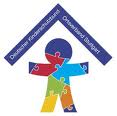 Name: ……………………………………….Kleiderkammer:(Amtshaus Bissendorf)Montag  16.00 – 17.00 UhrAnschrift: ……………………………………Kinderzimmer Kösliner WegTel:  ………………………………………….Unterschrift: …………………………….….Deutscher KinderschutzbundHausaufgabenhilfe Montag        13.30 – 15.00 Uhr Dienstag      13.30 - 15.00 UhrDonnerstag  13.30 - 15.00 UhrSpielenMontag        15.00 – 16.00 UhrDonnerstag  15.00 – 17.00 UhrSpielen - Lachen – HelfenZuhören - RedenOrtsverein Wedemark e.V.Tel: 05130 – 58 27 40www.kinderschutzbund-wedemark.de Bankverbindung: Sparkasse HannoverKonto: 1070331747 (BLZ 250 501 80)Wir über uns:Kinderschutzbund Ortsverein Wedemark e.V. Unsere Aktivitäten:Hilfe bei Schulschwierigkeiten Hausaufgabenhilfe in Schulen und Einrichtungen des Kinderschutzbundes Für unsere Arbeit benötigen wir Ihre UnterstützungFür unsere Arbeit benötigen wir Ihre UnterstützungFür unsere Arbeit benötigen wir Ihre UnterstützungFür unsere Arbeit benötigen wir Ihre UnterstützungWir sind ein seit 1994 eingetragener,gemeinnütziger Verein.Im Kinderschutzbund engagieren sich ehrenamtliche Mitarbeiter/innen und treten für die Grundrechte und Interessen der Kinder ein.Betreuung einzelner Kinderaus problematischenFamilienverhältnissenKinderzimmer              im Kösliner Weg in Mellendorf              Hausaufgabenhilfe Vermittlung von FamilienhilfeKleiderkammer             Kleiderhilfe für Kinder und bedürftige              FamilienWerden Sie Mitglied im Kinderschutzbund und helfen Sie uns bei unserer Arbeit oder unterstützen Sie uns durch Ihre Spende!Werden Sie Mitglied im Kinderschutzbund und helfen Sie uns bei unserer Arbeit oder unterstützen Sie uns durch Ihre Spende!Werden Sie Mitglied im Kinderschutzbund und helfen Sie uns bei unserer Arbeit oder unterstützen Sie uns durch Ihre Spende!Werden Sie Mitglied im Kinderschutzbund und helfen Sie uns bei unserer Arbeit oder unterstützen Sie uns durch Ihre Spende!Wir arbeiten mit pädagogischen Fachkräften sowie mit Schulenund sozialen Einrichtungen der Gemeinde Wedemark zusammen.Hilfeleistungen              für Kinder der Wedemark              Lernpaten Mitarbeit in Initiativen             Prävention vor              Sucht und Gewalt bei Kindern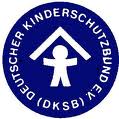 Spaßaktionen die lobbyfür kinderSpaßaktionen   Herzlich willkommen      beim Kinderschutzbund Wedemark  Herzlich willkommen      beim Kinderschutzbund Wedemark  Herzlich willkommen      beim Kinderschutzbund Wedemark  Herzlich willkommen      beim Kinderschutzbund Wedemark Unterstützung von Schwimmkursen oder  sportlichen AktivitätenInfoveranstaltungenBeiträge und Spenden sind steuerabzugsfähigBeiträge und Spenden sind steuerabzugsfähigBeiträge und Spenden sind steuerabzugsfähigBeiträge und Spenden sind steuerabzugsfähig